Grade 3 Supply List 23-241 package of scribblers (no coils)4 duotangs (if possible different colors)1 pencil box2 pocket folders (plastic)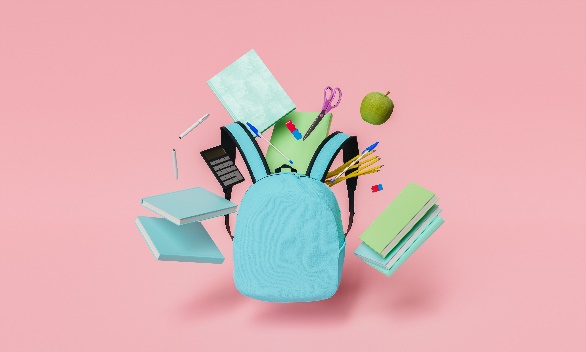 2 pairs of scissors1 package of colored pencils2 packages of markers1 ruler2 pencil sharpeners with receptacleEarphones for ChromebookDeck of cards